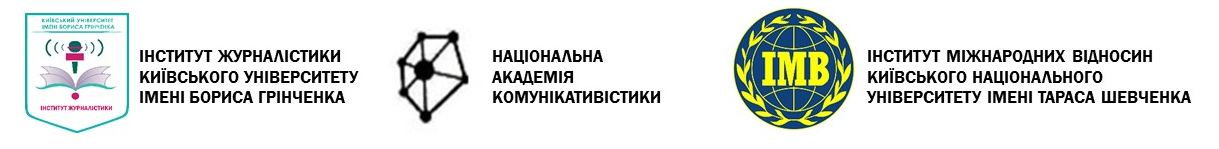 ЗА ПІДТРИМКИ МІНІСТЕРСТВА ІНФОРМАЦІЙНОЇ ПОЛІТИКИ УКРАЇНИдо 25-річчя «МІЖНАРОДНОЇ ІНФОРМАЦІЇ» /«МІЖНАРОДНОЇ КОМУНІКАЦІЇ»Програмакруглого столу МЕДІАЕТИКА ЯК ОСНОВА ПРОФЕСІЙНИХ СТАНДАРТІВ: ПРО ЖУРНАЛІСТИКУ І ПСЕВДОЖУРНАЛІСТИКУ24 квітня 2018 рокум. Київ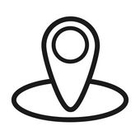 Україна, м. Київ, вул. Мельникова, 36/1Інститут міжнародних відносин Київського національного університету імені Тараса Шевченка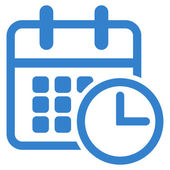 10.30	- 11.00 		Реєстрація учасників11.00	- 13:00		Наукова дискусія13.00 	- 13.15	Підбиття підсумків круглого столу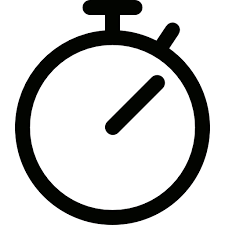 Регламент:	Виступи – до 5 хв.		Дискусія	– до 3 хв.		Репліки 	– до 2 хв.		Питання 	– до 1 хв.ОРГКОМІТЕТСпівголови:Валерій КОПІЙКА, директор Інституту міжнародних відносин КНУ імені Тараса Шевченка, доктор політичних наук, професор.Сергій ДАНИЛЕНКО, завідувач  кафедри міжнародних медіакомунікацій і комунікативних технологій Інституту міжнародних відносин КНУ імені Тараса Шевченка, доктор політичних наук, доцент.Юрій НЕСТЕРЯК, завідувач кафедри журналістики та нових медіа Інституту журналістики Університету Грінченка, доктор наук з державного управління; Модератор:Анатолій ЯКОВЕЦЬ, доцент кафедри міжнародних медіакомунікацій і комунікативних технологій Інституту міжнародних відносин КНУ імені Тараса Шевченка, кандидат філологічних наук;Члени оргкомітету:Юрій РОМАНЕНКО, професор кафедри міжнародних медіакомунікацій і комунікативних технологій Інституту міжнародних відносин КНУ імені Тараса Шевченка, доктор соціологічних наук;Ганна ХЛИСТУН, молодший науковий співробітник Інституту міжнародних відносин КНУ імені Тараса Шевченка, кандидат політичних наук;Вікторія ГРИДЧИНА, доцент кафедри журналістики та нових медіа Інституту журналістики Університету Грінченка, кандидат наук із соціальних комунікацій;Володимир ЛИТВИНЕНКО, доцент кафедри журналістики та нових медіа Інституту журналістики Університету Грінченка, кандидат наук із соціальних комунікацій;Тематичні напрями роботи круглого столу:1. Медіаетика та медіаправо як нормативні дисципліни сучасної журналістської освіти2. Етичні стандарти журналістської діяльності та типові випадки їх порушення: український та міжнародний досвід3. Проблема самоідентифікації журналістів як фахівців медіасфери4. Міжнародна журналістика та пропаганда: між об'єктивним інформуванням, переконанням і навіюванням5.  Проблема експертної оцінки журналістських стандартів: суперечності між теорією та практикоюВСТУПНЕ СЛОВО11.00	- 11.10Валерій КОПІЙКА, директор Інституту міжнародних відносин КНУ імені Тараса Шевченка, доктор політичних наук, професорНАУКОВА ДИСКУСІЯ11.10	- 13.00Модератор:Анатолій ЯКОВЕЦЬ, доцент кафедри міжнародних медіакомунікацій і комунікативних технологій Інституту міжнародних відносин КНУ імені Тараса Шевченка, кандидат філологічних наук    Учасники дискусії:Олег БАЙНадзвичайний і Повноважний Посланник Наталія БЄЛОУСОВАДоцент кафедри міжнародної інформації Інституту міжнародних відносин Київського національного університету імені Тараса Шевченка, кандидат політичних наук    Інна ВАЛЕВСЬКАДоцент кафедри міжнародних медіакомунікацій і комунікативних технологій Інституту міжнародних відносин Київського національного університету імені Тараса Шевченка, кандидат філософських наукОксана ВОЛОШЕНЮКМенеджер медіаосвітніх програм Академії Української ПресиВікторія ГРИДЧИНА Доцент кафедри журналістики та нових медіа Інституту журналістики Київського університету імені Бориса Грінченка, кандидат наук із соціальних комунікацій Сергій ДАНИЛЕНКО Завідувач кафедри міжнародних медіакомунікацій і комунікативних технологій Інституту міжнародних відносин Київського національного університету імені Тараса Шевченка, доктор політичних наук, доцентОлена ДОБЖАНСЬКАДоцент кафедри міжнародної інформації Інституту міжнародних відносин Київського національного університету імені Тараса Шевченка, кандидат політичних наукМарина ДОРОШГоловний редактор сайту MediaSapiens ГО «Детектор медіа»Михайло ЗАГОРОВСЬКИЙСекретар ГО «Національна академія комунікативістики»Дмитро ЗОЛОТУХІНЗаступник Міністра інформаційної політики УкраїниДенис КАЗАНСЬКИЙБлогерІнна КУЗНЕЦОВА Головний редактор Київського бюро «Радіо Свобода»Андрій КУЛИКОВ Голова Всеукраїнської громадської організації «Комісія з журналістської етики»Ніна КУР’ЯТАГоловний редактор ВВС News УкраїнаВолодимир ЛИТВИНЕНКО Доцент кафедри журналістики та нових медіа Інституту журналістики Київського університету імені Бориса Грінченка, кандидат наук із соціальних комунікацій Павло МОІСЕЄВДиректор з правових питань Інтерньюз УкраїнаЮлія НЕСТЕРЯК Доцент кафедри міжнародних медіакомунікацій і комунікативних технологій Інституту міжнародних відносин Київського національного університету імені Тараса Шевченка, кандидат наук із соціальних комунікацій Юрій НЕСТЕРЯК Завідувач кафедри журналістики та нових медіа Інституту журналістики Київського університету імені Бориса Грінченка, доктор наук з державного управлінняЛюдмила ПАНКРАТОВАКерівник юридичного напряму Інституту розвитку регіональної преси (ІРРП)Жанна ПАНЧЕНКОДоцент кафедри міжнародних медіакомунікацій і комунікативних технологій Інституту міжнародних відносин Київського національного університету імені Тараса Шевченка, кандидат політичних наукНаталія ПІПЧЕНКОДоцент кафедри міжнародної інформації Інституту міжнародних відносин Київського національного університету імені Тараса Шевченка, доктор політичних наукЮрій РОМАНЕНКОПрофесор кафедри міжнародних медіакомунікацій і комунікативних технологій Інституту міжнародних відносин КНУ імені Тараса Шевченка, доктор соціологічних наукОлена СМИРНОВААсистент кафедри міжнародних медіакомунікацій і комунікативних технологій Інституту міжнародних відносин Київського національного університету імені Тараса Шевченка, кандидат політичних наукМикола ТИПУСЯКГолова правління Української телевізійної асоціаціїОлександр ТРУХАЧОВДоцент кафедри міжнародних відносин та журналістики Вищого Навчального Закладу «Університет економіки і права «КРОК»», кандидат політичних наукЯна ФРУКТОВАДоцент кафедри журналістики та нових медіа Інституту журналістики Київського університету імені Бориса Грінченка, кандидат педагогічних наук Ганна ХЛИСТУНМолодший науковий співробітник Інституту міжнародних відносин Київського національного університету імені Тараса Шевченка, кандидат політичних наукДарина ШЕВЧЕНКОКоординатор проектів з підтримки журналістських розслідуваньІнституту розвитку регіональної преси (ІРРП)Олена ШЕВЧЕНКОДоцент кафедри міжнародних медіакомунікацій і комунікативних технологій Інституту міжнародних відносин Київського національного університету імені Тараса Шевченка, кандидат політичних наукПІДБИТТЯ ПІДСУМКІВ КРУГЛОГО СТОЛУ13.00	- 13.15Сергій ДАНИЛЕНКО, завідувач кафедри міжнародних медіакомунікацій і комунікативних технологій Інституту міжнародних відносин Київського національного університету імені Тараса Шевченка, доктор політичних наук, доцентЮрій НЕСТЕРЯК, завідувач кафедри журналістики та нових медіа Інституту журналістики Київського університету імені Бориса Грінченка, доктор наук з державного управлінняДЛЯ НОТАТОККафедра міжнародних медіакомунікацій і комунікативних технологій Інституту міжнародних відносин Київського національного університету імені Тараса Шевченкаkafmmkt@ukr.net(044) 481-44-21